RVK  Rozvíjanie komunikačných schopností - 0. ročníkNájdi všetky loptičky, ktoré sú na obrázku nakreslené a vyfarbi ich / pojmy na, pod, v, za /.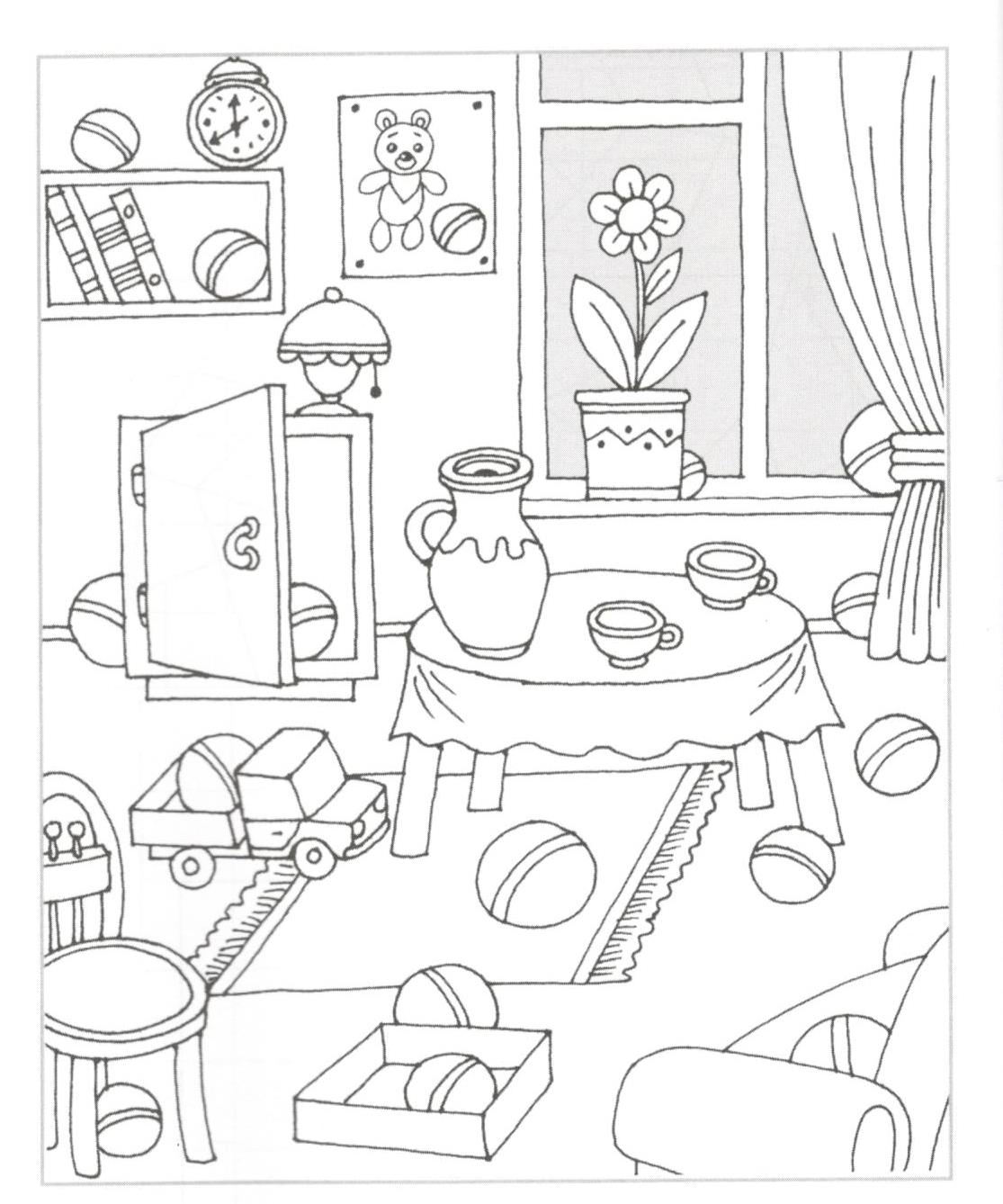 